Flood Response Update  Whilst the flood waters have receded from the towns in the flood affected areas, the recovery effort is ongoing and there is still a need for assistance. With winter coming on there is a need for winter warmth packages; electric fan heaters, blankets doonas etc (queen size preferred). Some of the items that have been donated to the area:  KerangGarden supplies; plants, ornaments etc.Fencing supplies; Blazeaid has been in the area for 8 weeks.People have been sponsored to “Camp Getaway” for a break away from the flood areas.A car dealership has provided tickets to AFL matchesRochesterA few people are getting back into their homes, but there is still a shortage of trades people.Community breakfasts have been supplied.A social bus trip has been held for the men in the town.$500 debit cards have been distributedShepparton, Maroopna, TaturaShepparton has received a Rotary Disaster Response Grant that will be used to provide 140 grocery cards valued at $250 and to provide some pub meals which help with day to day expenses and provide some social contact.RAWCS $500 Flood Relief Debit Card ProjectTo date $750,000 has been distributed through Rotary Clubs in the affected areas.The cards are to be distributed by Rotary Clubs to families that they deem to be truly eligible for the card with one application per household.In some areas there is to be a second round of cards distributed.If anyone would like more information they can contact either meNoel Howard: allambie165@gmail.com or affected clubs, Kerang, Geradine Prendegast: g62155@gmail.com, Rochester, Heather Watson: ghwatson1@bigpond.com, or Sheparton, David Earle: district.chair9790@rawcs.org.au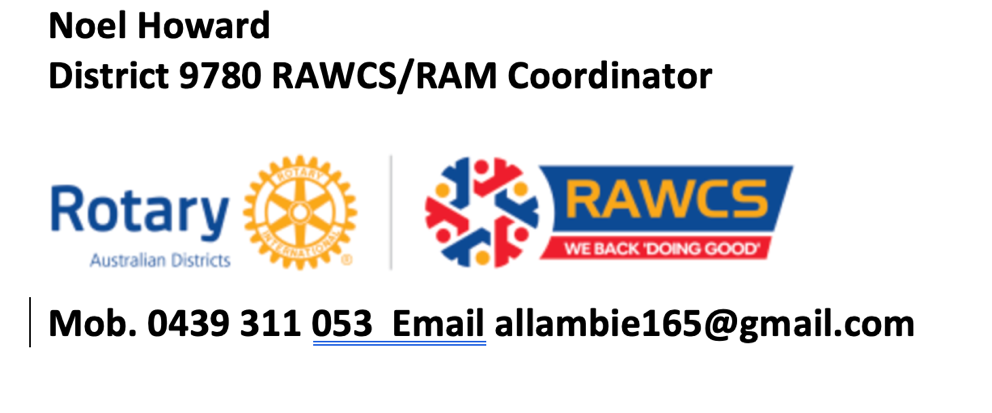 